CARSI用户资源访问流程 — Nautre在校园网外登录网址http://www.nature.com/，点击右上角“Log in”；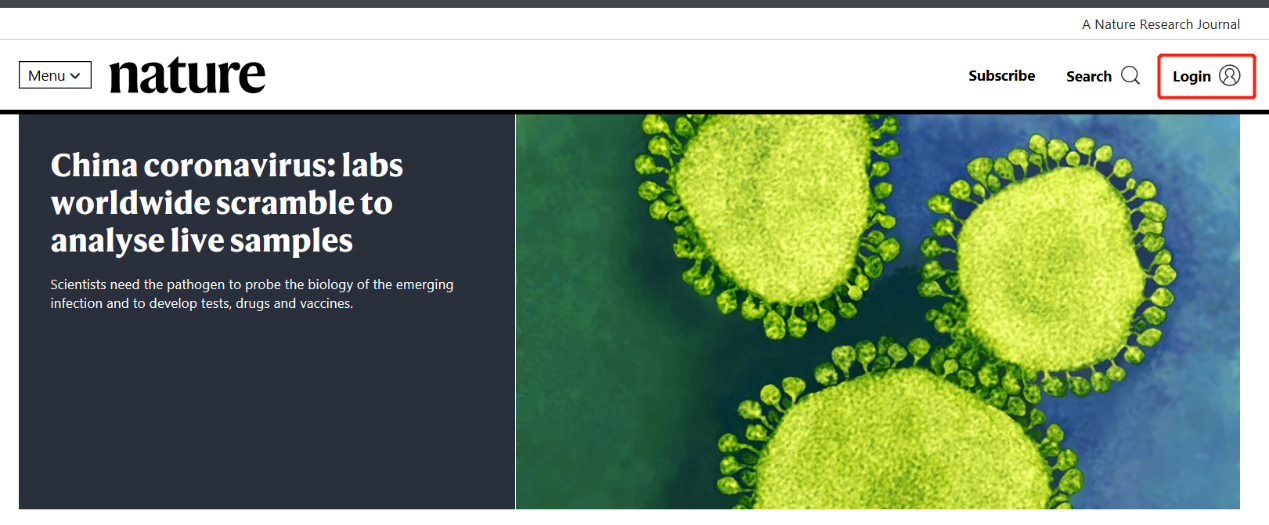 点击下方 “Access through your institution”；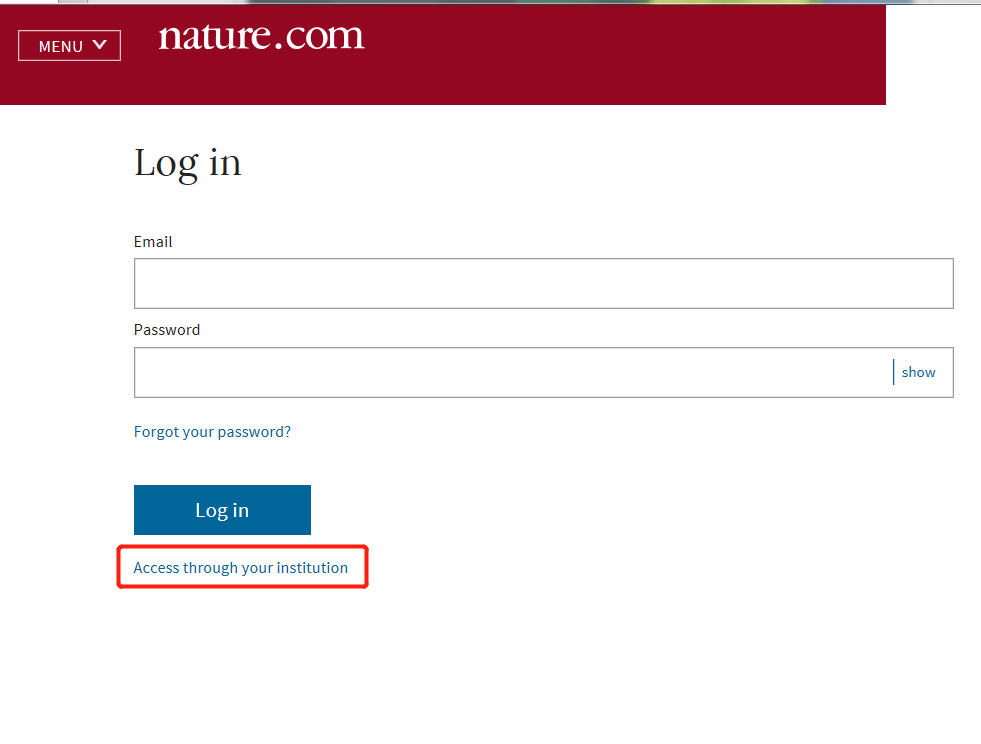 输入学校英文名称，点击“Find your institution”；再点击下方的“RENMIN UNIVERSITY OF CHINA”；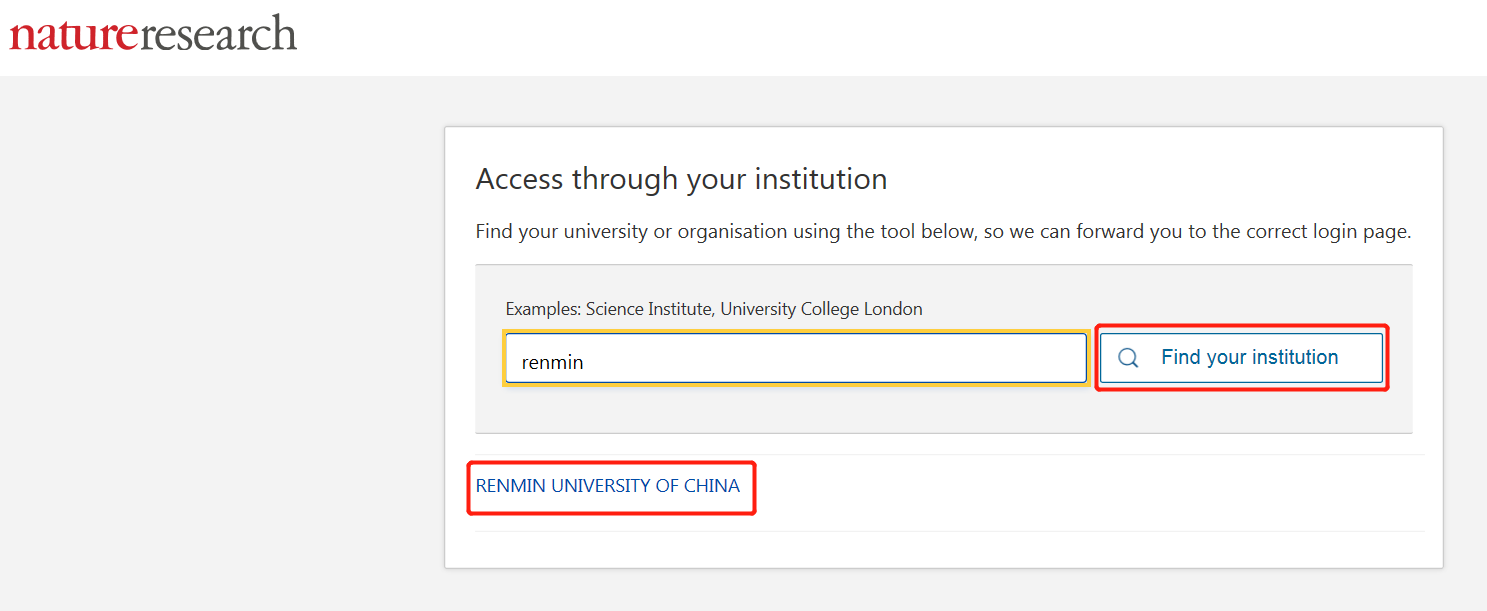 4.	输入本人微人大的学工号和密码登录；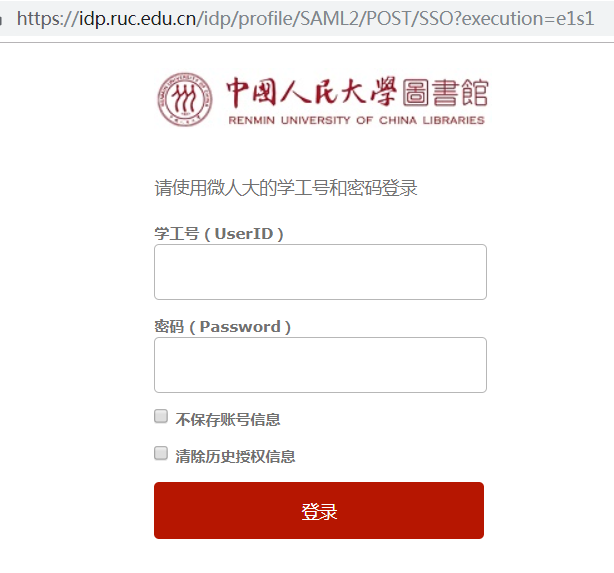 登录成功后，点击下方“Accept”，即可访问我馆订购的Nature资源。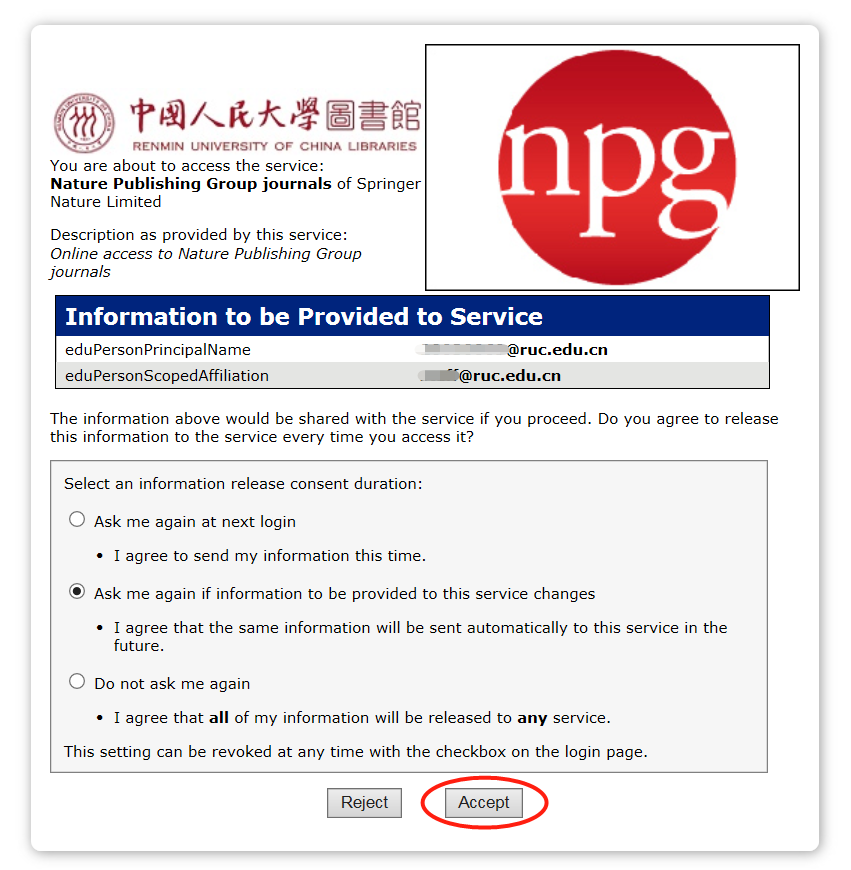 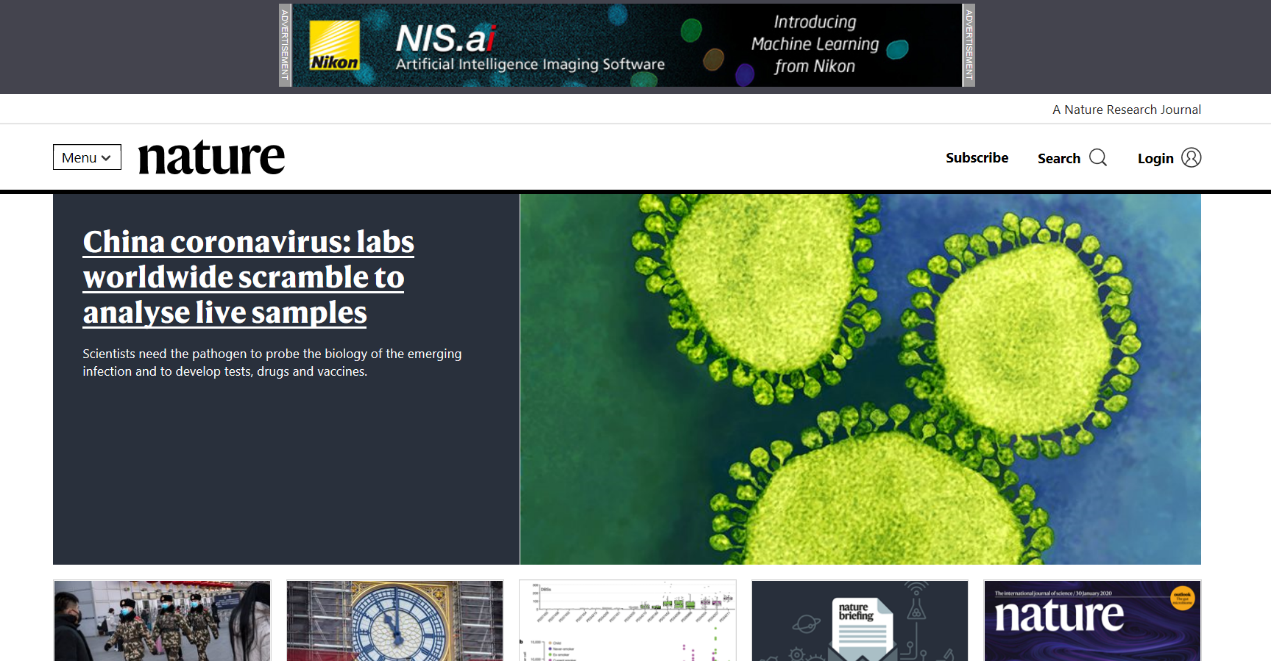 